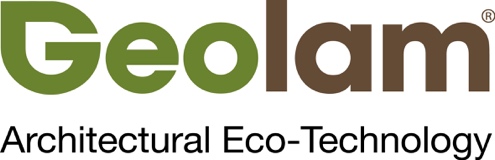 SECTION 06 71 13COMPOSITE TRIMDisplay hidden notes to specifier. (Don't know how? Click Here)Copyright 2017 - 2019 ARCAT, Inc. - All rights reserved** NOTE TO SPECIFIER ** Geolam; sustainable wood-plastic composite products.
This section is based on the products of Geolam, which is located at:
9 Shorncliffe Ave.
Toronto, ON, Canada M4V 1S9
Toll Free Tel: 877-627-3530
Tel: 416-548-7450
Fax: 416-548-7894
Email:request info (info@geolaminc.com)
Web:www.geolaminc.com
[Click Here] for additional information.
Geolam is a sustainable wood-plastic composite used primarily for decking and cladding. Made of 70 - 80 percent recycled materials and 100 percent recyclable, Geolam is an ecofriendly wood alternative and a sophisticated choice. Geolam technology reduces moisture content of wood fibers to 0 percent, producing a durable, slip-resistant compound protected from warping, mold, and color fading.
Thanks to its quality and exceptional lifespan, Geolam has become the leading global brand in the field of wood-plastic products and offers the most durable, aesthetically pleasing and eco-friendly building material available. The need for sustainable building materials continues to grow and after thirty years of success in Asia, Geolam is finally available in the United States and Canada.
Geolam is gaining recognition as one of the success stories of the Green Revolution: a sustainable material for the future of construction.GENERALSECTION INCLUDES** NOTE TO SPECIFIER ** Delete, add items below not required for project.Hybrid Aluminum/WPC Architectural trim.RELATED SECTIONS** NOTE TO SPECIFIER ** Delete any sections below not relevant to this project; add others as required.Section 06100 - Rough Carpentry.REFERENCES** NOTE TO SPECIFIER ** Delete references from the list below that are not actually required by the text of the edited section.ASTM International (ASTM):ASTM E84 - Standard Test Method for Surface Burning Characteristics of Building Materials.JIS Japanese International Standards (JIS)DIN German Institute for Standardization (DIN)SUBMITTALSSubmit under provisions of Section 01300.Product Data: Manufacturer's data sheets on each product to be used, including:Manufacturer's printed installation instructions, showing required preparation and installation procedures.Storage and handling requirements and recommendations.Installation methods including anchorage details.Cleaning and maintenance instructions.Shop Drawings: Provide shop drawings indicating details of construction, anchorage and installation. Include statement that anchorage methods comply with applicable building codes and loadings for the type of framing and condition of the supporting construction and details.Verification Samples: For each product specified, two samples 6 inches in length, representing materials, colors, patterns, textures, and finishes to be installed.Closeout Submittals: Documentation of manufacturer's warranty.QUALITY ASSURANCEInstaller: Minimum 2 years’ experience with similar technologies.** NOTE TO SPECIFIER ** Include a mock-up if the project size and/or quality warrant the precaution. When deciding on the extent of the mock-up, consider the major different types of work on the project.Mock-Up: Provide a mock-up for evaluation of surface preparation techniques and application workmanship.Finish areas designated by Architect.Do not proceed with remaining work until workmanship and appearance are approved by Architect.Subject to approval by Architect, mock-up may be retained as part of finish work.Pre-Installation Meetings: Conduct pre-installation meetings to verify project requirements, substrate conditions, construction documents, details and manufacturer's warranty requirements.DELIVERY, STORAGE, AND HANDLINGDelivery: Deliver materials in manufacturer's original, unopened, undamaged rolls/pallets with identification labels intact.Storage and Protection: Store materials protected from exposure to harmful environmental conditions and at temperature and humidity conditions recommended by the manufacturer.PROJECT CONDITIONSMaintain environmental conditions (temperature, humidity, and ventilation) within limits recommended by manufacturer for optimum results. Do not install products under environmental conditions outside manufacturer's recommended limits.WARRANTYManufacturer's Warranty: Manufacturer's standard limited 10-year non-prorated warranty.PRODUCTSMANUFACTURERSAcceptable Manufacturer: Geolam, which is located at: 9 Shorncliffe Ave.; Toronto, ON, Canada M4V 1S9; Toll Free Tel: 877-627-3530; Tel: 416-548-7450; Fax: 416-548-7894; Email:request info (info@geolaminc.com); Web:www.geolaminc.com** NOTE TO SPECIFIER ** Delete one of the following two paragraphs; coordinate with requirements of Division 1 section on product options and substitutions.Substitutions: Not permitted.Requests for substitutions will be considered in accordance with provisions of Section HYBRID ALUMINUM/WPC ARCHITECTURAL TRIM** NOTE TO SPECIFIER ** Delete paragraphs not required.Basis of Design: Soleo 6027 as manufactured by Geolam.Hot Co-Extrusion of Aluminum and Wood Composite.Physical Properties:Aluminum Type-A60636 Per JISH4100Surface Finish AA10 Per JIS H8601Tensile Strength-150 N/mm2 or betterLoad Bearing Capacity-110N/mm2 or betterBonding Layer-Olefin ResinSurface Layer-Regenerated wood flour resin containing PP based Non-halogenated flame retardantAccelerated Weathering Test-DIN ISO 16474-2 PassedAccelerated Weathering Test-JIS A 1415 5000 hours. 2.1 DESalt Spray Test-DIN EN ISO 9227 NSSSulfur Dioxide Corrosion Testing DIN  EN ISO 3221Color Stability Test-JIS K5400Aging Test-JIS K1571-2010Core in Anodized Aluminum Alloy: A60635S-T5.Dimensions:Width: 1-1/2 in (38 mm).Depth: 1-1/4 in (32 mm).** NOTE TO SPECIFIER ** Delete length option not required.Length: 9 ft 10 in (3000 mm).** NOTE TO SPECIFIER ** Custom lengths up to 18 ft (5486 mm) based on quantity)Length (ft / mm): ______.** NOTE TO SPECIFIER ** Delete colors not required.Color: Teak.Color: Rosewood.Color: Ebony.Color: Moleskin.Basis of Design: Soleo 6008 as manufactured by Geolam.Hot Co-Extrusion of Aluminum and Wood Composite.Physical Properties:Aluminum Type-A60636 Per JISH4100Surface Finish AA10 Per JIS H8601Tensile Strength-150 N/mm2 or betterLoad Bearing Capacity-110N/mm2 or betterBonding Layer-Olefin ResinSurface Layer-Regenerated wood flour resin containing PP based Non-halogenated flame retardantAccelerated Weathering Test-DIN ISO 16474-2 PassedAccelerated Weathering Test-JIS A 1415 5000 hours. 2.1 DESalt Spray Test-DIN EN ISO 9227 NSSSulfur Dioxide Corrosion Testing DIN  EN ISO 3221Color Stability Test-JIS K5400Aging Test-JIS K1571-2010Core in Anodized Aluminum Alloy: A60635S-T5.Dimensions:Width: 2 in (51 mm).Depth: 1-1/4 in (32 mm).** NOTE TO SPECIFIER ** Delete length option not required.Length: 12 feet (3.66 m).** NOTE TO SPECIFIER ** Custom lengths up to 18 ft (5486 mm) based on quantity)Length (ft / mm): ______.** NOTE TO SPECIFIER ** Delete colors not required.Color: Teak.Color: Rosewood.Color: Ebony.Color: Moleskin.Basis of Design: Soleo 6029 as manufactured by Geolam.Hot Co-Extrusion of Aluminum and Wood Composite.Physical Properties:Aluminum Type-A60636 Per JISH4100Surface Finish AA10 Per JIS H8601Tensile Strength-150 N/mm2 or betterLoad Bearing Capacity-110N/mm2 or betterBonding Layer-Olefin ResinSurface Layer-Regenerated wood flour resin containing PP based Non-halogenated flame retardantAccelerated Weathering Test-DIN ISO 16474-2 PassedAccelerated Weathering Test-JIS A 1415 5000 hours. 2.1 DESalt Spray Test-DIN EN ISO 9227 NSSSulfur Dioxide Corrosion Testing DIN  EN ISO 3221Color Stability Test-JIS K5400Aging Test-JIS K1571-2010Core in Anodized Aluminum Alloy: A60635S-T5.Dimensions:Width: 2-3/8 in (60 mm).Depth: 1-1/4 in (32 mm).** NOTE TO SPECIFIER ** Delete length option not required.Length: 9 ft 10 in (3000 mm).** NOTE TO SPECIFIER ** Custom lengths up to 18 ft (5486 mm) based on quantity)Length (ft / mm): ______.** NOTE TO SPECIFIER ** Delete colors not required.Color: Teak.Color: Rosewood.Color: Ebony.Color: Moleskin.Basis of Design: Soleo 6026 as manufactured by Geolam.Hot Co-Extrusion of Aluminum and Wood Composite.Physical Properties:Aluminum Type-A60636 Per JISH4100Surface Finish AA10 Per JIS H8601Tensile Strength-150 N/mm2 or betterLoad Bearing Capacity-110N/mm2 or betterBonding Layer-Olefin ResinSurface Layer-Regenerated wood flour resin containing PP based Non-halogenated flame retardantAccelerated Weathering Test-DIN ISO 16474-2 PassedAccelerated Weathering Test-JIS A 1415 5000 hours. 2.1 DESalt Spray Test-DIN EN ISO 9227 NSSSulfur Dioxide Corrosion Testing DIN  EN ISO 3221Color Stability Test-JIS K5400Aging Test-JIS K1571-2010Core in Anodized Aluminum Alloy: A60635S-T5.Dimensions:Width: 2-3/8 in (60 mm).Depth: 1-1/2 in (38 mm).** NOTE TO SPECIFIER ** Delete length option not required.Length: 9 ft 10 in (3000 mm).** NOTE TO SPECIFIER ** Custom lengths up to 18 ft (5486 mm) based on quantity).Length (ft / mm): ______.** NOTE TO SPECIFIER ** Delete colors not required.Color: Teak.Color: Rosewood.Color: Ebony.Color: Moleskin.Basis of Design: Soleo 6011 as manufactured by Geolam.Hot Co-Extrusion of Aluminum and Wood Composite.Physical Properties:Aluminum Type-A60636 Per JISH4100Surface Finish AA10 Per JIS H8601Tensile Strength-150 N/mm2 or betterLoad Bearing Capacity-110N/mm2 or betterBonding Layer-Olefin ResinSurface Layer-Regenerated wood flour resin containing PP based Non-halogenated flame retardantAccelerated Weathering Test-DIN ISO 16474-2 PassedAccelerated Weathering Test-JIS A 1415 5000 hours. 2.1 DESalt Spray Test-DIN EN ISO 9227 NSSSulfur Dioxide Corrosion Testing DIN  EN ISO 3221Color Stability Test-JIS K5400Aging Test-JIS K1571-2010Core in Anodized Aluminum Alloy: A60635S-T5.Dimensions:Width: 2-3/4 in (70 mm).Depth: 1-1/2 in (40 mm).Length: 9 ft 10 in (3000 mm)** NOTE TO SPECIFIER ** Delete colors not required.Color: Teak.Color: Rosewood.Color: Ebony.Color: Moleskin.Basis of Design: Soleo 6030 as manufactured by Geolam.Hot Co-Extrusion of Aluminum and Wood Composite.Physical Properties:Aluminum Type-A60636 Per JISH4100Surface Finish AA10 Per JIS H8601Tensile Strength-150 N/mm2 or betterLoad Bearing Capacity-110N/mm2 or betterBonding Layer-Olefin ResinSurface Layer-Regenerated wood flour resin containing PP based Non-halogenated flame retardantAccelerated Weathering Test-DIN ISO 16474-2 PassedAccelerated Weathering Test-JIS A 1415 5000 hours. 2.1 DESalt Spray Test-DIN EN ISO 9227 NSSSulfur Dioxide Corrosion Testing DIN  EN ISO 3221Color Stability Test-JIS K5400Aging Test-JIS K1571-2010Core in Anodized Aluminum Alloy: A60635S-T5.Dimensions:Width: 3-1/8 in (79 mm).Depth: 1-1/4 in (32 mm).** NOTE TO SPECIFIER ** Delete length option not required.Length: 9 ft 10 in (3000 mm).** NOTE TO SPECIFIER ** Custom lengths up to 18 ft (5486 mm) based on quantity)Length (ft / mm): ______.** NOTE TO SPECIFIER ** Delete colors not required.Color: Teak.Color: Rosewood.Color: Ebony.Color: Moleskin.Basis of Design: Soleo 6017 as manufactured by Geolam.Hot Co-Extrusion of Aluminum and Wood Composite.Physical Properties:Aluminum Type-A60636 Per JISH4100Surface Finish AA10 Per JIS H8601Tensile Strength-150 N/mm2 or betterLoad Bearing Capacity-110N/mm2 or betterBonding Layer-Olefin ResinSurface Layer-Regenerated wood flour resin containing PP based Non-halogenated flame retardantAccelerated Weathering Test-DIN ISO 16474-2 PassedAccelerated Weathering Test-JIS A 1415 5000 hours. 2.1 DESalt Spray Test-DIN EN ISO 9227 NSSSulfur Dioxide Corrosion Testing DIN  EN ISO 3221Color Stability Test-JIS K5400Aging Test-JIS K1571-2010Core in Anodized Aluminum Alloy: A60635S-T5.Dimensions:Width: 3-5/8 in (92 mm).Depth: 1-5/8 in (41 mm).** NOTE TO SPECIFIER ** Delete length option not required.Length: 9 ft 10 in (3000 mm).** NOTE TO SPECIFIER ** Custom lengths up to 18 ft (5486 mm) based on quantity).Length (ft / mm): ______.** NOTE TO SPECIFIER ** Delete colors not required.Color: Teak.Color: Rosewood.Color: Ebony.Color: Moleskin.Basis of Design: Soleo 6036 as manufactured by Geolam.Hot Co-Extrusion of Aluminum and Wood Composite.Physical Properties:Aluminum Type-A60636 Per JISH4100Surface Finish AA10 Per JIS H8601Tensile Strength-150 N/mm2 or betterLoad Bearing Capacity-110N/mm2 or betterBonding Layer-Olefin ResinSurface Layer-Regenerated wood flour resin containing PP based Non-halogenated flame retardantAccelerated Weathering Test-DIN ISO 16474-2 PassedAccelerated Weathering Test-JIS A 1415 5000 hours. 2.1 DESalt Spray Test-DIN EN ISO 9227 NSSSulfur Dioxide Corrosion Testing DIN  EN ISO 3221Color Stability Test-JIS K5400Aging Test-JIS K1571-2010Core in Anodized Aluminum Alloy: A60635S-T5.Dimensions:Width: 4 in (100 mm).Depth: 5/8 in (15 mm).** NOTE TO SPECIFIER ** Delete length option not required.Length: 9 ft 10 in (3000 mm).** NOTE TO SPECIFIER ** Custom lengths up to 18 ft (5486 mm) based on quantity).Length (ft / mm): ______.** NOTE TO SPECIFIER ** Delete colors not required.Color: Teak.Color: Rosewood.Color: Ebony.Color: Moleskin.Basis of Design: Soleo 6009 as manufactured by Geolam.Hot Co-Extrusion of Aluminum and Wood Composite.Physical Properties:Aluminum Type-A60636 Per JISH4100Surface Finish AA10 Per JIS H8601Tensile Strength-150 N/mm2 or betterLoad Bearing Capacity-110N/mm2 or betterBonding Layer-Olefin ResinSurface Layer-Regenerated wood flour resin containing PP based Non-halogenated flame retardantAccelerated Weathering Test-DIN ISO 16474-2 PassedAccelerated Weathering Test-JIS A 1415 5000 hours. 2.1 DESalt Spray Test-DIN EN ISO 9227 NSSSulfur Dioxide Corrosion Testing DIN  EN ISO 3221Color Stability Test-JIS K5400Aging Test-JIS K1571-2010Core in Anodized Aluminum Alloy: A60635S-T5.Dimensions:Width: 4 in (100 mm).Depth: 1-1/4 in (30 mm).** NOTE TO SPECIFIER ** Delete length option not required.Length: 9 ft 10 in (3000 mm).** NOTE TO SPECIFIER ** Custom lengths up to 18 ft (5486 mm) based on quantity).Length (ft / mm): ______.** NOTE TO SPECIFIER ** Delete colors not required.Color: Teak.Color: Rosewood.Color: Ebony.Color: Moleskin.Basis of Design: Soleo 6034 as manufactured by Geolam.Hot Co-Extrusion of Aluminum and Wood Composite.Physical Properties:Aluminum Type-A60636 Per JISH4100Surface Finish AA10 Per JIS H8601Tensile Strength-150 N/mm2 or betterLoad Bearing Capacity-110N/mm2 or betterBonding Layer-Olefin ResinSurface Layer-Regenerated wood flour resin containing PP based Non-halogenated flame retardantAccelerated Weathering Test-DIN ISO 16474-2 PassedAccelerated Weathering Test-JIS A 1415 5000 hours. 2.1 DESalt Spray Test-DIN EN ISO 9227 NSSSulfur Dioxide Corrosion Testing DIN  EN ISO 3221Color Stability Test-JIS K5400Aging Test-JIS K1571-2010Core in Anodized Aluminum Alloy: A60635S-T5.Dimensions:Width: 4-1/8 in (105 mm).Depth: 2 in (51 mm).** NOTE TO SPECIFIER ** Delete length option not required.Length: 9 ft 10 in (3000 mm).** NOTE TO SPECIFIER ** Custom lengths up to 18 ft (5486 mm) based on quantity).Length (ft / mm):** NOTE TO SPECIFIER ** Delete colors not required.Color: Teak.Color: Rosewood.Color: Ebony.Color: Moleskin.Basis of Design: Soleo 6031 as manufactured by Geolam.Hot Co-Extrusion of Aluminum and Wood Composite.Physical Properties:Aluminum Type-A60636 Per JISH4100Surface Finish AA10 Per JIS H8601Tensile Strength-150 N/mm2 or betterLoad Bearing Capacity-110N/mm2 or betterBonding Layer-Olefin ResinSurface Layer-Regenerated wood flour resin containing PP based Non-halogenated flame retardantAccelerated Weathering Test-DIN ISO 16474-2 PassedAccelerated Weathering Test-JIS A 1415 5000 hours. 2.1 DESalt Spray Test-DIN EN ISO 9227 NSSSulfur Dioxide Corrosion Testing DIN  EN ISO 3221Color Stability Test-JIS K5400Aging Test-JIS K1571-2010Core in Anodized Aluminum Alloy: A60635S-T5.Dimensions:Width: 5 in (127 mm).Depth: 1-1/8 in (29 mm).** NOTE TO SPECIFIER ** Delete length option not required.Length: 9 ft 10 in (3000 mm).** NOTE TO SPECIFIER ** Custom lengths up to 18 ft (5486 mm) based on quantity)Length (ft / mm): ______** NOTE TO SPECIFIER ** Delete colors not required.Color: Teak.Color: Rosewood.Color: Ebony.Color: Moleskin.Basis of Design: Soleo 6010 as manufactured by Geolam.Hot Co-Extrusion of Aluminum and Wood Composite.Physical Properties:Aluminum Type-A60636 Per JISH4100Surface Finish AA10 Per JIS H8601Tensile Strength-150 N/mm2 or betterLoad Bearing Capacity-110N/mm2 or betterBonding Layer-Olefin ResinSurface Layer-Regenerated wood flour resin containing PP based Non-halogenated flame retardantAccelerated Weathering Test-DIN ISO 16474-2 PassedAccelerated Weathering Test-JIS A 1415 5000 hours. 2.1 DESalt Spray Test-DIN EN ISO 9227 NSSSulfur Dioxide Corrosion Testing DIN  EN ISO 3221Color Stability Test-JIS K5400Aging Test-JIS K1571-2010Core in Anodized Aluminum Alloy: A60635S-T5.Dimensions:Width: 5 in (128 mm).Depth: 2 in (53 mm).Length: Standard length 12 feet (3.66 m). Custom lengths up to 18 feet (5.4 m).** NOTE TO SPECIFIER ** Delete colors not required.Color: Teak.Color: Rosewood.Color: Ebony.Color: Moleskin.Basis of Design: Soleo 6038 as manufactured by Geolam.Hot Co-Extrusion of Aluminum and Wood Composite.Physical Properties:Aluminum Type-A60636 Per JISH4100Surface Finish AA10 Per JIS H8601Tensile Strength-150 N/mm2 or betterLoad Bearing Capacity-110N/mm2 or betterBonding Layer-Olefin ResinSurface Layer-Regenerated wood flour resin containing PP based Non-halogenated flame retardantAccelerated Weathering Test-DIN ISO 16474-2 PassedAccelerated Weathering Test-JIS A 1415 5000 hours. 2.1 DESalt Spray Test-DIN EN ISO 9227 NSSSulfur Dioxide Corrosion Testing DIN  EN ISO 3221Color Stability Test-JIS K5400Aging Test-JIS K1571-2010Core in Anodized Aluminum Alloy: A60635S-T5.Dimensions:Width: 5-3/4 in (145 mm).Depth: 7/8 in (22 mm).** NOTE TO SPECIFIER ** Delete length option not required.Length: 9 ft 10 in (3000 mm).** NOTE TO SPECIFIER ** Custom lengths up to 18 ft (5486 mm) based on quantity)Length (ft / mm): ______** NOTE TO SPECIFIER ** Delete colors not required.Color: Teak.Color: Rosewood.Color: Ebony.Color: Moleskin.Basis of Design: Soleo 6044 as manufactured by Geolam.Hot Co-Extrusion of Aluminum and Wood Composite.Physical Properties:Aluminum Type-A60636 Per JISH4100Surface Finish AA10 Per JIS H8601Tensile Strength-150 N/mm2 or betterLoad Bearing Capacity-110N/mm2 or betterBonding Layer-Olefin ResinSurface Layer-Regenerated wood flour resin containing PP based Non-halogenated flame retardantAccelerated Weathering Test-DIN ISO 16474-2 PassedAccelerated Weathering Test-JIS A 1415 5000 hours. 2.1 DESalt Spray Test-DIN EN ISO 9227 NSSSulfur Dioxide Corrosion Testing DIN  EN ISO 3221Color Stability Test-JIS K5400Aging Test-JIS K1571-2010Core in Anodized Aluminum Alloy: A60635S-T5.Dimensions:Width: 6-7/8 in (174 mm).Depth: 3-1/2 in (87 mm).** NOTE TO SPECIFIER ** Delete length option not required.Length: 9 ft 10 in (3000 mm).** NOTE TO SPECIFIER ** Custom lengths up to 18 ft (5486 mm) based on quantity)Length (ft / mm): ______** NOTE TO SPECIFIER ** Delete colors not required.Color: Teak.Color: Rosewood.Color: Ebony.Color: Moleskin.Basis of Design: Soleo 6033 as manufactured by Geolam.Hot Co-Extrusion of Aluminum and Wood Composite.Physical Properties:Aluminum Type-A60636 Per JISH4100Surface Finish AA10 Per JIS H8601Tensile Strength-150 N/mm2 or betterLoad Bearing Capacity-110N/mm2 or betterBonding Layer-Olefin ResinSurface Layer-Regenerated wood flour resin containing PP based Non-halogenated flame retardantAccelerated Weathering Test-DIN ISO 16474-2 PassedAccelerated Weathering Test-JIS A 1415 5000 hours. 2.1 DESalt Spray Test-DIN EN ISO 9227 NSSSulfur Dioxide Corrosion Testing DIN  EN ISO 3221Color Stability Test-JIS K5400Aging Test-JIS K1571-2010Core in Anodized Aluminum Alloy: A60635S-T5.Dimensions:Width: 8 in (203 mm).Depth: 1-3/8 in (35 mm).Length: Standard length 12 feet (3.66 m). ** NOTE TO SPECIFIER ** Custom lengths up to 18 ft (5486 mm) based on quantity).Length (ft / mm): ______.** NOTE TO SPECIFIER ** Delete colors not required.Color: Teak.Color: Rosewood.Color: Ebony.Color: Moleskin.Basis of Design: Soleo 6072 as manufactured by Geolam.Hot Co-Extrusion of Aluminum and Wood Composite.Physical Properties:Aluminum Type-A60636 Per JISH4100Surface Finish AA10 Per JIS H8601Tensile Strength-150 N/mm2 or betterLoad Bearing Capacity-110N/mm2 or betterBonding Layer-Olefin ResinSurface Layer-Regenerated wood flour resin containing PP based Non-halogenated flame retardantAccelerated Weathering Test-DIN ISO 16474-2 PassedAccelerated Weathering Test-JIS A 1415 5000 hours. 2.1 DESalt Spray Test-DIN EN ISO 9227 NSSSulfur Dioxide Corrosion Testing DIN  EN ISO 3221Color Stability Test-JIS K5400Aging Test-JIS K1571-2010Core in Anodized Aluminum Alloy: A60635S-T5.Dimensions:Width: 7-7/8 in (200 mm).Depth: 2 in (50 mm).** NOTE TO SPECIFIER ** Delete length option not required.Length: 9 ft 10 in (3000 mm)** NOTE TO SPECIFIER ** Custom lengths up to 18 ft (5486 mm) based on quantity).Length (ft / mm): ______.** NOTE TO SPECIFIER ** Delete colors not required.Color: Teak.Color: Rosewood.Color: Ebony.Color: Moleskin.Basis of Design: Soleo 6042 as manufactured by Geolam.Hot Co-Extrusion of Aluminum and Wood Composite.Physical Properties:Aluminum Type-A60636 Per JISH4100Surface Finish AA10 Per JIS H8601Tensile Strength-150 N/mm2 or betterLoad Bearing Capacity-110N/mm2 or betterBonding Layer-Olefin ResinSurface Layer-Regenerated wood flour resin containing PP based Non-halogenated flame retardantAccelerated Weathering Test-DIN ISO 16474-2 PassedAccelerated Weathering Test-JIS A 1415 5000 hours. 2.1 DESalt Spray Test-DIN EN ISO 9227 NSSSulfur Dioxide Corrosion Testing DIN  EN ISO 3221Color Stability Test-JIS K5400Aging Test-JIS K1571-2010Core in Anodized Aluminum Alloy: A60635S-T5.Dimensions:Width: 7-7/8 in (200 mm).Depth: 2-3/4 in (70 mm).** NOTE TO SPECIFIER ** Delete length option not required.Length: 9 ft 10 in (3000 mm)** NOTE TO SPECIFIER ** Custom lengths up to 18 ft (5486 mm) based on quantity).Length (ft / mm): ______.** NOTE TO SPECIFIER ** Delete colors not required.Color: Teak.Color: Rosewood.Color: Ebony.Color: Moleskin.Basis of Design: Soleo 6045 as manufactured by Geolam.Hot Co-Extrusion of Aluminum and Wood Composite.Physical Properties:Aluminum Type-A60636 Per JISH4100Surface Finish AA10 Per JIS H8601Tensile Strength-150 N/mm2 or betterLoad Bearing Capacity-110N/mm2 or betterBonding Layer-Olefin ResinSurface Layer-Regenerated wood flour resin containing PP based Non-halogenated flame retardantAccelerated Weathering Test-DIN ISO 16474-2 PassedAccelerated Weathering Test-JIS A 1415 5000 hours. 2.1 DESalt Spray Test-DIN EN ISO 9227 NSSSulfur Dioxide Corrosion Testing DIN  EN ISO 3221Color Stability Test-JIS K5400Aging Test-JIS K1571-2010Core in Anodized Aluminum Alloy: A60635S-T5.Dimensions:Width: 7-7/8 in (200 mm).Depth: 4 in (100 mm).** NOTE TO SPECIFIER ** Delete length option not required.Length: 9 ft 10 in (3000 mm)** NOTE TO SPECIFIER ** Custom lengths up to 18 ft (5486 mm) based on quantity).Length (ft / mm): ______.** NOTE TO SPECIFIER ** Delete colors not required.Color: Teak.Color: Rosewood.Color: Ebony.Color: Moleskin.Basis of Design: Soleo 6041 as manufactured by Geolam.Hot Co-Extrusion of Aluminum and Wood Composite.Physical Properties:Aluminum Type-A60636 Per JISH4100Surface Finish AA10 Per JIS H8601Tensile Strength-150 N/mm2 or betterLoad Bearing Capacity-110N/mm2 or betterBonding Layer-Olefin ResinSurface Layer-Regenerated wood flour resin containing PP based Non-halogenated flame retardantAccelerated Weathering Test-DIN ISO 16474-2 PassedAccelerated Weathering Test-JIS A 1415 5000 hours. 2.1 DESalt Spray Test-DIN EN ISO 9227 NSSSulfur Dioxide Corrosion Testing DIN  EN ISO 3221Color Stability Test-JIS K5400Aging Test-JIS K1571-2010Core in Anodized Aluminum Alloy: A60635S-T5.Dimensions:Width: 11-3/4 in (300 mm).Depth: 2-3/8 in (60 mm).** NOTE TO SPECIFIER ** Delete length option not required.Length: 9 ft 10 in (3000 mm)** NOTE TO SPECIFIER ** Custom lengths up to 18 ft (5486 mm) based on quantity).Length (ft / mm): ______.** NOTE TO SPECIFIER ** Delete colors not required.Color: Teak.Color: Rosewood.Color: Ebony.Color: Moleskin.Basis of Design: Soleo 6043 as manufactured by Geolam.Hot Co-Extrusion of Aluminum and Wood Composite.Physical Properties:Aluminum Type-A60636 Per JISH4100Surface Finish AA10 Per JIS H8601Tensile Strength-150 N/mm2 or betterLoad Bearing Capacity-110N/mm2 or betterBonding Layer-Olefin ResinSurface Layer-Regenerated wood flour resin containing PP based Non-halogenated flame retardantAccelerated Weathering Test-DIN ISO 16474-2 PassedAccelerated Weathering Test-JIS A 1415 5000 hours. 2.1 DESalt Spray Test-DIN EN ISO 9227 NSSSulfur Dioxide Corrosion Testing DIN  EN ISO 3221Color Stability Test-JIS K5400Aging Test-JIS K1571-2010Core in Anodized Aluminum Alloy: A60635S-T5.Dimensions:Width: 11-3/4 in (300 mm).Depth: 3 in (75 mm).** NOTE TO SPECIFIER ** Delete length option not required.Length: 9 ft 10 in (3000 mm)** NOTE TO SPECIFIER ** Custom lengths up to 18 ft (5486 mm) based on quantity).Length (ft / mm): ______.** NOTE TO SPECIFIER ** Delete colors not required.Color: Teak.Color: Rosewood.Color: Ebony.Color: Moleskin.Basis of Design: Soleo 6046 as manufactured by Geolam.Hot Co-Extrusion of Aluminum and Wood Composite.Physical Properties:Aluminum Type-A60636 Per JISH4100Surface Finish AA10 Per JIS H8601Tensile Strength-150 N/mm2 or betterLoad Bearing Capacity-110N/mm2 or betterBonding Layer-Olefin ResinSurface Layer-Regenerated wood flour resin containing PP based Non-halogenated flame retardantAccelerated Weathering Test-DIN ISO 16474-2 PassedAccelerated Weathering Test-JIS A 1415 5000 hours. 2.1 DESalt Spray Test-DIN EN ISO 9227 NSSSulfur Dioxide Corrosion Testing DIN  EN ISO 3221Color Stability Test-JIS K5400Aging Test-JIS K1571-2010Core in Anodized Aluminum Alloy: A60635S-T5.Dimensions:Width: 13-3/4 in (350 mm).Depth: 4-1/4 in (110 mm).** NOTE TO SPECIFIER ** Delete length option not required.Length: 9 ft 10 in (3000 mm)** NOTE TO SPECIFIER ** Custom lengths up to 18 ft (5486 mm) based on quantity).Length (ft / mm): ______.** NOTE TO SPECIFIER ** Delete colors not required.Color: Teak.Color: Rosewood.Color: Ebony.Color: Moleskin.Basis of Design: Planeo 4010 as manufactured by Geolam.Hot Co-Extrusion of Aluminum and Wood Composite.Physical Properties:Aluminum Type-A60636 Per JISH4100Surface Finish AA10 Per JIS H8601Tensile Strength-150 N/mm2 or betterLoad Bearing Capacity-110N/mm2 or betterBonding Layer-Olefin ResinSurface Layer-Regenerated wood flour resin containing PP based Non-halogenated flame retardantAccelerated Weathering Test-DIN ISO 16474-2 PassedAccelerated Weathering Test-JIS A 1415 5000 hours. 2.1 DESalt Spray Test-DIN EN ISO 9227 NSSSulfur Dioxide Corrosion Testing DIN  EN ISO 3221Color Stability Test-JIS K5400Aging Test-JIS K1571-2010Core in Anodized Aluminum Alloy: A60635S-T5.Dimensions:Width: 5-3/4 in (145 mm).Depth: 1-1/4 in (30 mm).** NOTE TO SPECIFIER ** Delete length option not required.Length: 9 ft 10 in (3000 mm).** NOTE TO SPECIFIER ** Custom lengths up to 18 ft (5486 mm) based on quantity).Length (ft / mm): ______.** NOTE TO SPECIFIER ** Delete colors not required.Color: Teak.Color: Rosewood.Color: Ebony.Color: Moleskin.Basis of Design: Diameo 4018 as manufactured by Geolam.Hot Co-Extrusion of Aluminum and Wood Composite.Physical Properties:Aluminum Type-A60636 Per JISH4100Surface Finish AA10 Per JIS H8601Tensile Strength-150 N/mm2 or betterLoad Bearing Capacity-110N/mm2 or betterBonding Layer-Olefin ResinSurface Layer-Regenerated wood flour resin containing PP based Non-halogenated flame retardantAccelerated Weathering Test-DIN ISO 16474-2 PassedAccelerated Weathering Test-JIS A 1415 5000 hours. 2.1 DESalt Spray Test-DIN EN ISO 9227 NSSSulfur Dioxide Corrosion Testing DIN  EN ISO 3221Color Stability Test-JIS K5400Aging Test-JIS K1571-2010Core in Anodized Aluminum Alloy: A60635S-T5.Dimensions:Width: 4-3/4 in (120 mm).Depth: 1-1/4 in (30 mm).** NOTE TO SPECIFIER ** Delete length option not required.Length: 9 ft 10 in (3000 mm).** NOTE TO SPECIFIER ** Custom lengths up to 18 ft (5486 mm) based on quantity).Length (ft / mm): ______.** NOTE TO SPECIFIER ** Delete colors not required.Color: Teak.Color: Rosewood.Color: Ebony.Color: Moleskin.Basis of Design: Diameo 4037 as manufactured by Geolam.Hot Co-Extrusion of Aluminum and Wood Composite.Physical Properties:Aluminum Type-A60636 Per JISH4100Surface Finish AA10 Per JIS H8601Tensile Strength-150 N/mm2 or betterLoad Bearing Capacity-110N/mm2 or betterBonding Layer-Olefin ResinSurface Layer-Regenerated wood flour resin containing PP based Non-halogenated flame retardantAccelerated Weathering Test-DIN ISO 16474-2 PassedAccelerated Weathering Test-JIS A 1415 5000 hours. 2.1 DESalt Spray Test-DIN EN ISO 9227 NSSSulfur Dioxide Corrosion Testing DIN  EN ISO 3221Color Stability Test-JIS K5400Aging Test-JIS K1571-2010Core in Anodized Aluminum Alloy: A60635S-T5.Dimensions:Width: 5-7/8 in (150 mm).Depth: 2-1/2 in (60 mm).** NOTE TO SPECIFIER ** Delete length option not required.Length: 9 ft 10 in (3000 mm).** NOTE TO SPECIFIER ** Custom lengths up to 18 ft (5486 mm) based on quantity).Length (ft / mm): ______.** NOTE TO SPECIFIER ** Delete colors not required.Color: Teak.Color: Rosewood.Color: Ebony.Color: Moleskin.Basis of Design: Diameo 4022 as manufactured by Geolam.Hot Co-Extrusion of Aluminum and Wood Composite.Physical Properties:Aluminum Type-A60636 Per JISH4100Surface Finish AA10 Per JIS H8601Tensile Strength-150 N/mm2 or betterLoad Bearing Capacity-110N/mm2 or betterBonding Layer-Olefin ResinSurface Layer-Regenerated wood flour resin containing PP based Non-halogenated flame retardantAccelerated Weathering Test-DIN ISO 16474-2 PassedAccelerated Weathering Test-JIS A 1415 5000 hours. 2.1 DESalt Spray Test-DIN EN ISO 9227 NSSSulfur Dioxide Corrosion Testing DIN  EN ISO 3221Color Stability Test-JIS K5400Aging Test-JIS K1571-2010Core in Anodized Aluminum Alloy: A60635S-T5.Dimensions:Width: 11-3/4 in (300 mm).Depth: 2-1/2 in (60 mm).** NOTE TO SPECIFIER ** Delete length option not required.Length: 9 ft 10 in (3000 mm).** NOTE TO SPECIFIER ** Custom lengths up to 18 ft (5486 mm) based on quantity).Length (ft / mm): ______.** NOTE TO SPECIFIER ** Delete colors not required.Color: Teak.Color: Rosewood.Color: Ebony.Color: Moleskin.Basis of Design: Diameo 4023 as manufactured by Geolam.Hot Co-Extrusion of Aluminum and Wood Composite.Physical Properties:Aluminum Type-A60636 Per JISH4100Surface Finish AA10 Per JIS H8601Tensile Strength-150 N/mm2 or betterLoad Bearing Capacity-110N/mm2 or betterBonding Layer-Olefin ResinSurface Layer-Regenerated wood flour resin containing PP based Non-halogenated flame retardantAccelerated Weathering Test-DIN ISO 16474-2 PassedAccelerated Weathering Test-JIS A 1415 5000 hours. 2.1 DESalt Spray Test-DIN EN ISO 9227 NSSSulfur Dioxide Corrosion Testing DIN  EN ISO 3221Color Stability Test-JIS K5400Aging Test-JIS K1571-2010Core in Anodized Aluminum Alloy: A60635S-T5.Dimensions:Width: 11-3/4 in (300 mm).Depth: 2-1/2 in (60 mm).** NOTE TO SPECIFIER ** Delete length option not required.Length: 9 ft 10 in (3000 mm).** NOTE TO SPECIFIER ** Custom lengths up to 18 ft (5486 mm) based on quantity).Length (ft / mm): ______.** NOTE TO SPECIFIER ** Delete colors not required.Color: Teak.Color: Rosewood.Color: Ebony.Color: Moleskin.Basis of Design: Rondo 3002 as manufactured by Geolam.Hot Co-Extrusion of Aluminum and Wood Composite.Physical Properties:Aluminum Type-A60636 Per JISH4100Surface Finish AA10 Per JIS H8601Tensile Strength-150 N/mm2 or betterLoad Bearing Capacity-110N/mm2 or betterBonding Layer-Olefin ResinSurface Layer-Regenerated wood flour resin containing PP based Non-halogenated flame retardantAccelerated Weathering Test-DIN ISO 16474-2 PassedAccelerated Weathering Test-JIS A 1415 5000 hours. 2.1 DESalt Spray Test-DIN EN ISO 9227 NSSSulfur Dioxide Corrosion Testing DIN  EN ISO 3221Color Stability Test-JIS K5400Aging Test-JIS K1571-2010Core in Anodized Aluminum Alloy: A60635S-T5.Diameter Round: 2 in (50 mm).** NOTE TO SPECIFIER ** Delete length option not required.Length: 9 ft 10 in (3000 mm).** NOTE TO SPECIFIER ** Custom lengths up to 18 ft (5486 mm) based on quantity).Length (ft / mm):** NOTE TO SPECIFIER ** Delete colors not required.Color: Teak.Color: Rosewood.Color: Ebony.Color: Moleskin.Basis of Design: Rondo 3003 as manufactured by Geolam.Hot Co-Extrusion of Aluminum and Wood Composite.Physical Properties:Aluminum Type-A60636 Per JISH4100Surface Finish AA10 Per JIS H8601Tensile Strength-150 N/mm2 or betterLoad Bearing Capacity-110N/mm2 or betterBonding Layer-Olefin ResinSurface Layer-Regenerated wood flour resin containing PP based Non-halogenated flame retardantAccelerated Weathering Test-DIN ISO 16474-2 PassedAccelerated Weathering Test-JIS A 1415 5000 hours. 2.1 DESalt Spray Test-DIN EN ISO 9227 NSSSulfur Dioxide Corrosion Testing DIN  EN ISO 3221Color Stability Test-JIS K5400Aging Test-JIS K1571-2010Core in Anodized Aluminum Alloy: A60635S-T5.Diameter Round: 2-3/8 in (56 mm).** NOTE TO SPECIFIER ** Delete length option not required.Length: 9 ft 10 in (3000 mm).** NOTE TO SPECIFIER ** Custom lengths up to 18 ft (5486 mm) based on quantity).Length (ft / mm):** NOTE TO SPECIFIER ** Delete colors not required.Color: Teak.Color: Rosewood.Color: Ebony.Color: Moleskin.Basis of Design: Rondo 3004 as manufactured by Geolam.Hot Co-Extrusion of Aluminum and Wood Composite.Physical Properties:Aluminum Type-A60636 Per JISH4100Surface Finish AA10 Per JIS H8601Tensile Strength-150 N/mm2 or betterLoad Bearing Capacity-110N/mm2 or betterBonding Layer-Olefin ResinSurface Layer-Regenerated wood flour resin containing PP based Non-halogenated flame retardantAccelerated Weathering Test-DIN ISO 16474-2 PassedAccelerated Weathering Test-JIS A 1415 5000 hours. 2.1 DESalt Spray Test-DIN EN ISO 9227 NSSSulfur Dioxide Corrosion Testing DIN  EN ISO 3221Color Stability Test-JIS K5400Aging Test-JIS K1571-2010Core in Anodized Aluminum Alloy: A60635S-T5.Diameter Round: 2-1/2 in (63 mm).** NOTE TO SPECIFIER ** Delete length option not required.Length: 9 ft 10 in (3000 mm).** NOTE TO SPECIFIER ** Custom lengths up to 18 ft (5486 mm) based on quantity).Length (ft / mm):** NOTE TO SPECIFIER ** Delete colors not required.Color: Teak.Color: Rosewood.Color: Ebony.Color: Moleskin.Basis of Design: Careo 7015 as manufactured by Geolam.Hot Co-Extrusion of Aluminum and Wood Composite.Physical Properties:Aluminum Type-A60636 Per JISH4100Surface Finish AA10 Per JIS H8601Tensile Strength-150 N/mm2 or betterLoad Bearing Capacity-110N/mm2 or betterBonding Layer-Olefin ResinSurface Layer-Regenerated wood flour resin containing PP based Non-halogenated flame retardantAccelerated Weathering Test-DIN ISO 16474-2 PassedAccelerated Weathering Test-JIS A 1415 5000 hours. 2.1 DESalt Spray Test-DIN EN ISO 9227 NSSSulfur Dioxide Corrosion Testing DIN  EN ISO 3221Color Stability Test-JIS K5400Aging Test-JIS K1571-2010Core in Anodized Aluminum Alloy: A60635S-T5.Dimensions:Width: 1-3/4 in (45 mm).Depth: 1-3/4 in (45 mm).** NOTE TO SPECIFIER ** Delete length option not required.Length: 9 ft 10 in (3000 mm).** NOTE TO SPECIFIER ** Custom lengths up to 18 ft (5486 mm) based on quantity).Length (ft / mm): ______.** NOTE TO SPECIFIER ** Delete colors not required.Color: Teak.Color: Rosewood.Color: Ebony.Color: Moleskin.Basis of Design: Careo 7031 as manufactured by Geolam.Hot Co-Extrusion of Aluminum and Wood Composite.Physical Properties:Aluminum Type-A60636 Per JISH4100Surface Finish AA10 Per JIS H8601Tensile Strength-150 N/mm2 or betterLoad Bearing Capacity-110N/mm2 or betterBonding Layer-Olefin ResinSurface Layer-Regenerated wood flour resin containing PP based Non-halogenated flame retardantAccelerated Weathering Test-DIN ISO 16474-2 PassedAccelerated Weathering Test-JIS A 1415 5000 hours. 2.1 DESalt Spray Test-DIN EN ISO 9227 NSSSulfur Dioxide Corrosion Testing DIN  EN ISO 3221Color Stability Test-JIS K5400Aging Test-JIS K1571-2010Core in Anodized Aluminum Alloy: A60635S-T5.Dimensions:Width: 1-3/4 in (45 mm).Depth: 1-3/4 in (45 mm).** NOTE TO SPECIFIER ** Delete length option not required.Length: 9 ft 10 in (3000 mm).** NOTE TO SPECIFIER ** Custom lengths up to 18 ft (5486 mm) based on quantity).Length (ft / mm): ______.** NOTE TO SPECIFIER ** Delete colors not required.Color: Teak.Color: Rosewood.Color: Ebony.Color: Moleskin.Basis of Design: Careo 7011 as manufactured by Geolam.Hot Co-Extrusion of Aluminum and Wood Composite.Physical Properties:Aluminum Type-A60636 Per JISH4100Surface Finish AA10 Per JIS H8601Tensile Strength-150 N/mm2 or betterLoad Bearing Capacity-110N/mm2 or betterBonding Layer-Olefin ResinSurface Layer-Regenerated wood flour resin containing PP based Non-halogenated flame retardantAccelerated Weathering Test-DIN ISO 16474-2 PassedAccelerated Weathering Test-JIS A 1415 5000 hours. 2.1 DESalt Spray Test-DIN EN ISO 9227 NSSSulfur Dioxide Corrosion Testing DIN  EN ISO 3221Color Stability Test-JIS K5400Aging Test-JIS K1571-2010Core in Anodized Aluminum Alloy: A60635S-T5.Dimensions:Width: 2 in (53 mm).Depth: 2 in (53 mm).** NOTE TO SPECIFIER ** Delete length option not required.Length: 9 ft 10 in (3000 mm).** NOTE TO SPECIFIER ** Custom lengths up to 18 ft (5486 mm) based on quantity).Length (ft / mm): ______.** NOTE TO SPECIFIER ** Delete colors not required.Color: Teak.Color: Rosewood.Color: Ebony.Color: Moleskin.Basis of Design: Careo 7035 as manufactured by Geolam.Hot Co-Extrusion of Aluminum and Wood Composite.Physical Properties:Aluminum Type-A60636 Per JISH4100Surface Finish AA10 Per JIS H8601Tensile Strength-150 N/mm2 or betterLoad Bearing Capacity-110N/mm2 or betterBonding Layer-Olefin ResinSurface Layer-Regenerated wood flour resin containing PP based Non-halogenated flame retardantAccelerated Weathering Test-DIN ISO 16474-2 PassedAccelerated Weathering Test-JIS A 1415 5000 hours. 2.1 DESalt Spray Test-DIN EN ISO 9227 NSSSulfur Dioxide Corrosion Testing DIN  EN ISO 3221Color Stability Test-JIS K5400Aging Test-JIS K1571-2010Core in Anodized Aluminum Alloy: A60635S-T5.Dimensions:Width: 3-1/2 in (87 mm).Depth: 3-1/2 in (87 mm).** NOTE TO SPECIFIER ** Delete length option not required.Length: 9 ft 10 in (3000 mm).** NOTE TO SPECIFIER ** Custom lengths up to 18 ft (5486 mm) based on quantity).Length (ft / mm): ______.** NOTE TO SPECIFIER ** Delete colors not required.Color: Teak.Color: Rosewood.Color: Ebony.Color: Moleskin.Basis of Design: Careo 7014 as manufactured by Geolam.Hot Co-Extrusion of Aluminum and Wood Composite.Physical Properties:Aluminum Type-A60636 Per JISH4100Surface Finish AA10 Per JIS H8601Tensile Strength-150 N/mm2 or betterLoad Bearing Capacity-110N/mm2 or betterBonding Layer-Olefin ResinSurface Layer-Regenerated wood flour resin containing PP based Non-halogenated flame retardantAccelerated Weathering Test-DIN ISO 16474-2 PassedAccelerated Weathering Test-JIS A 1415 5000 hours. 2.1 DESalt Spray Test-DIN EN ISO 9227 NSSSulfur Dioxide Corrosion Testing DIN  EN ISO 3221Color Stability Test-JIS K5400Aging Test-JIS K1571-2010Core in Anodized Aluminum Alloy: A60635S-T5.Dimensions:Width: 3-1/2 in (88 mm).Depth: 3-1/2 in (88 mm).** NOTE TO SPECIFIER ** Delete length option not required.Length: 9 ft 10 in (3000 mm).** NOTE TO SPECIFIER ** Custom lengths up to 18 ft (5486 mm) based on quantity).Length (ft / mm): ______.** NOTE TO SPECIFIER ** Delete colors not required.Color: Teak.Color: Rosewood.Color: Ebony.Color: Moleskin.Basis of Design: Careo 7016 as manufactured by Geolam.Hot Co-Extrusion of Aluminum and Wood Composite.Physical Properties:Aluminum Type-A60636 Per JISH4100Surface Finish AA10 Per JIS H8601Tensile Strength-150 N/mm2 or betterLoad Bearing Capacity-110N/mm2 or betterBonding Layer-Olefin ResinSurface Layer-Regenerated wood flour resin containing PP based Non-halogenated flame retardantAccelerated Weathering Test-DIN ISO 16474-2 PassedAccelerated Weathering Test-JIS A 1415 5000 hours. 2.1 DESalt Spray Test-DIN EN ISO 9227 NSSSulfur Dioxide Corrosion Testing DIN  EN ISO 3221Color Stability Test-JIS K5400Aging Test-JIS K1571-2010Core in Anodized Aluminum Alloy: A60635S-T5.Dimensions:Width: 4-3/4 in (120 mm).Depth: 4-3/4 in (120 mm).** NOTE TO SPECIFIER ** Delete length option not required.Length: 9 ft 10 in (3000 mm).** NOTE TO SPECIFIER ** Custom lengths up to 18 ft (5486 mm) based on quantity).Length (ft / mm): ______.** NOTE TO SPECIFIER ** Delete colors not required.Color: Teak.Color: Rosewood.Color: Ebony.Color: Moleskin.Basis of Design: Ellipso 3000 as manufactured by Geolam.Hot Co-Extrusion of Aluminum and Wood Composite.Physical Properties:Aluminum Type-A60636 Per JISH4100Surface Finish AA10 Per JIS H8601Tensile Strength-150 N/mm2 or betterLoad Bearing Capacity-110N/mm2 or betterBonding Layer-Olefin ResinSurface Layer-Regenerated wood flour resin containing PP based Non-halogenated flame retardantAccelerated Weathering Test-DIN ISO 16474-2 PassedAccelerated Weathering Test-JIS A 1415 5000 hours. 2.1 DESalt Spray Test-DIN EN ISO 9227 NSSSulfur Dioxide Corrosion Testing DIN  EN ISO 3221Color Stability Test-JIS K5400Aging Test-JIS K1571-2010Core in Anodized Aluminum Alloy: A60635S-T5.Dimensions:Width: 4-1/4 in (100 mm).Depth: 2-3/4 in (70 mm).** NOTE TO SPECIFIER ** Delete length option not required.Length: 9 ft 10 in (3000 mm).** NOTE TO SPECIFIER ** Custom lengths up to 18 ft (5486 mm) based on quantity).Length (ft / mm): ______.** NOTE TO SPECIFIER ** Delete colors not required.Color: Teak.Color: Rosewood.Color: Ebony.Color: Moleskin.PART 3 EXECUTIONEXAMINATION AND PREPARATIONExamine existing conditions and do not proceed with installation until substrates have been properly prepared and deviations from manufacturer's recommended tolerances are corrected. Prepare surfaces using the methods recommended by the manufacturer for achieving the best result for the substrate under the project conditions.If preparation is the responsibility of another installer, notify Architect in writing of deviations from manufacturer's recommended installation tolerances and conditions.Commencement of installation constitutes acceptance of conditions.INSTALLATIONInstall in accordance with manufacturer's written instructions and recommendations including but not limited to the following.** NOTE TO SPECIFIER ** Delete if not required.Protect installed work from damage due to subsequent construction activity on the site.Clean using materials recommended by the manufacturer to remove stains, dirt and debris prior to final acceptance.END OF SECTION